.Count In: 16 counts from start of track, dance begins on vocals. Approx 69 bpm[1 – 8] R nightclub basic, L nightclub basic, ¼ turn R into serpiente[9 – 16] R cross rock, R side rock, R behind, L side, R cross, L side rock with ¼ turn R, L rocking chair, ¾ turn R[17 – 24] L cross, R side rock, R cross with L sweep, L cross, R side, half diamond fall away, L cross, ¼ turn L[25 – 32] ¼ turn L into ‘single-single-double L’, R side, L touch, L side, R touch, rolling vine R, L crossStyling: Counts 1 – 6& should have a ‘groove’ to it, sway into each step using hips, it moves very slightly forward.START AGAINHAPPY DANCINGContact: www.dancewithrachael.com - dancewithrachael@gmail.com - Tel: +1 407-538-1533 - +44 7968181933Strip It Down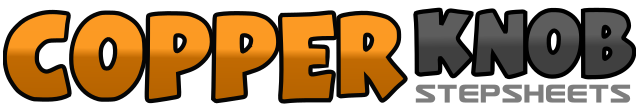 .......Count:32Wall:4Level:Intermediate NC2S.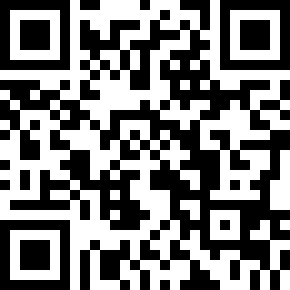 Choreographer:Rachael McEnaney (USA) - October 2015Rachael McEnaney (USA) - October 2015Rachael McEnaney (USA) - October 2015Rachael McEnaney (USA) - October 2015Rachael McEnaney (USA) - October 2015.Music:Strip It Down - Luke BryanStrip It Down - Luke BryanStrip It Down - Luke BryanStrip It Down - Luke BryanStrip It Down - Luke Bryan........1 2 &Step R to right side (1), close L slightly behind R (2), cross R over L (&), 12.003 4 &Step L to left side (3), close R slightly behind L (4), cross L over R (&) 12.005 6 &Make ¼ turn right stepping forward R as you sweep L (5), cross L over R (6), step R to right side (&), 3.007 8 &Cross L behind R as you sweep R (7), cross R behind L (8), step L to left side (&) 3.001 & 2 &Cross rock R over L (1), recover weight L (&), rock R to right side (2), recover weight L (&) 3.003 & 4Cross R behind L (3), step L to left side (&), cross R over L (4) 3.005 & 6 &Rock L to left side (5), make ¼ turn right as you recover weight R (&), rock forward L (6), recover weight R (&), 6.007 & 8 &Rock back L (7), recover weight R (&), make ½ turn right stepping back L (8), make ¼ turn right stepping R to right side (&) 3.001 2 & 3Cross L over R (1), rock R to right side (2), recover weight L (&), cross R over L as you sweep L (3) 3.004 & 5Cross L over R (4), step R to right side (&), make 1/8 turn left stepping back L (5) 1.306 & 7Step back R (6), make 1/8 turn left stepping L to left side (&), make 1/8 turn left stepping forward R (7) 10.308 &Cross L over R (squaring up to 9.00) (8), make ¼ turn left stepping back R (&), 6.001 & 2 &Make ¼ turn left stepping L to left side (1), touch R next to L (&), step R to right side (slightly forward) (2), touch L next to R (&) 3.003 & 4Step L to left side (slightly forward) (3), step R next to L (&), step L to left side (slightly forward) (4) 3.005 & 6 &Step R to right side (slightly forward) (5), touch L next to R (&), step L to left side (slightly forward) (6), touch R next to L (&) 3.007 & 8 &Make ¼ turn right stepping forward R (7), make ½ turn right stepping back L (&), make ¼ turn right stepping R to right side (8), cross L over R (&) 3.00